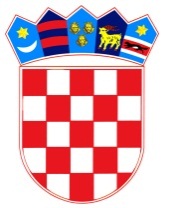            REPUBLIKA HRVATSKAOSJEČKO-BARANJSKA ŽUPANIJA            OPĆINA ŠODOLOVCI               OPĆINSKO VIJEĆEKLASA: 024-03/23-02/5URBROJ: 2158-36-01-23-1Šodolovci, 21. lipnja 2023.	Na temelju članka 60. i 62. Poslovnika Općinskog vijeća Općine Šodolovci („službeni glasnik općine Šodolovci“ broj 2/21) Predsjednik Općinskog vijeća Općine Šodolovci saziva16. SJEDNICU OPĆINSKOG VIJEĆA OPĆINE ŠODOLOVCIza ponedjeljak, 26. lipnja 2023. godine u 19.00 sati u prostorijama Općine Šodolovci, u Šodolovcima, Ive Andrića 3, za koju predlažem slijedećiD n e v n i  r e d:Razmatranje i usvajanje zapisnika sa 15. sjednice Općinskog Vijeća Općine Šodolovci,Prijedlog I. izmjena i dopuna Programa socijalne skrbi Općine Šodolovci za 2023. godinu,Prijedlog I. izmjena i dopuna Programa javnih potreba u sportu Općine Šodolovci za 2023. godinu,Prijedlog I. izmjena i dopuna Programa javnih potreba u predškolskom odgoju i obrazovanju Općine Šodolovci za 2023. godinu,Prijedlog I- izmjena i dopuna Programa održavanja objekata i uređaja komunalne infrastrukture Općine Šodolovci za 2023. godinu,Prijedlog I. izmjena i dopuna Programa gradnje objekata i uređaja komunalne infrastrukture Općine Šodolovci za 2023. godinu,Prijedlog I. izmjena i dopuna Programa utroška sredstava naknade za zadržavanje nezakonito izgrađenih zgrada u prostoru za 2023. godinu,Prijedlog I. izmjena i dopuna Programa utroška sredstava šumskog doprinosa za 2023. godinu,Prijedlog I. izmjena i dopuna Programa utroška sredstava ostvarenih raspolaganjem poljoprivrednim zemljištem u vlasništvu Republike Hrvatske na području Općine Šodolovci za 2023. godinu,Prijedlog I. izmjena i dopuna Programa utroška sredstava vodnog doprinosa za 2023. godinu,Prijedlog Odluke o izmjeni Odluke o pravima iz socijalne skrbi i drugim potporama iz Proračuna Općine Šodolovci,Pitanja i prijedlozi vijećnika                                                                                        Predsjednik Općinskog Vijeća:                                                                                                    Lazar TelentaMaterijali se nalaze u privitku.U slučaju nemogućnosti dolaska na sjednicu molimo Vas da o tome obavijestite Jedinstveni upravni odjel Općine Šodolovci na telefon broj 031/296-083 najkasnije na dan održavanja sjednice do 12:00 sati kako biste opravdali svoj izostanak.